ANEXO IModelo de autorização dos pais/responsáveis legais e cessão de imagem (para participantes menores de idade)(pode ser escrito à mão e fotografado com o documento do responsável)Eu (nome do responsável) documento (número do documento que será utilizado) declaro ser o responsável legal pelo menor (nome do participante) e o autorizo a participar dos JOGOS ELETRÔNICOS DO IF GOIANO ETAPA LOCAL CAMPUS POSSE ocorrerá  de 02 a 04 de Julho de 2021, pela internet, na condição de jogador (estudante-atleta).Estou ciente de que o menor referido precisará utilizar os próprios recursos (computador, celular, software e internet) no momento dos jogos, que ocorrerão predominantemente à noite, podendo ser transmitido e postado permanentemente nas redes sociais, sites institucionais e outros veículos de comunicação e que seu nome, imagem, voz e atuação poderão ser utilizados nos materiais do evento e AUTORIZO ESTA UTILIZAÇÃO.Posse, GO:Data: ___/___/2021Assinatura: (igual consta no documento)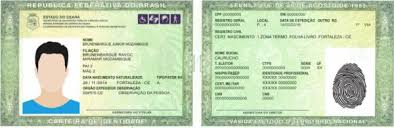 